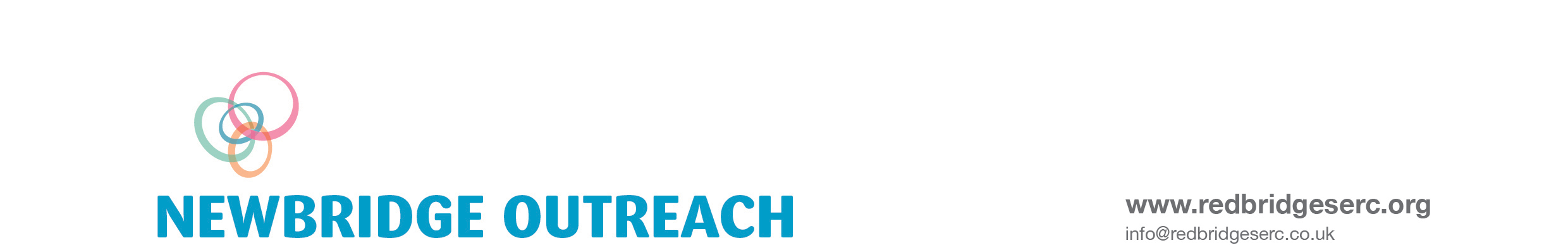                                                 REQUEST FOR SUPPORTPlease complete all areas, if not relevant please draw a line through that box.Referrals cannot be accepted if   areas are left blank. If you are unsure, please ring for advice.Reason for referral              Complete all areas that are relevant. Please can you highlight the key areas you are requesting support/advice for.Equality Information  Please tick Age GroupEthnicityReligionPlease return to;Newbridge  Admin, Newbridge School (Barley Lane Campus), 258 Barley Lane, Goodmayes, Ilford, Essex, IG3 8XSor email to:	admin.serc@astrum-mat.org   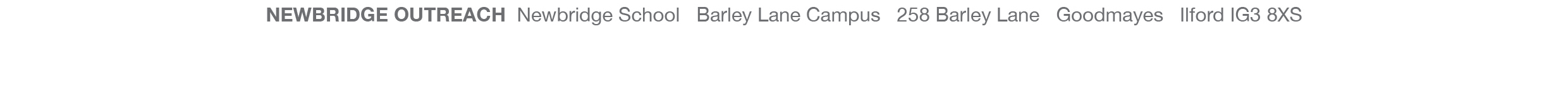 NAMEMale/ FemaleDate of birth:School:School Yr:Level of support:Statement /EHC / School SupportLSA supportSEN teacherOutreach Service/sIs this Student known to other services?Is ‘yes’ please state…………Is this student a Redbridge student?Parents details ( provide all details)Full NamesAddressTelephone numberEmail if knownParental Permission obtained:DateSignature:MedicalLearningPhysical – Gross MotorPhysical – Fine MotorRecording OtherLevels EnglishMathsScienceParental concernsPlease list all interventions to date and their outcomesIs there anything else you would like to tell us about this student?Class teacher's perception of needs5 yrs6-11 yrs12- 16 yrs16 + yrsAsian-BangladeshiBlack-AfricanChineseMixed:OtherAny other ethnic group;Middle Eastern, North African, South American, Japanese, ArabAsian-IndianBlack-BritishGyspyRomanyIrish travellerWhite: BritishAsian-PakistaniBlack-CaribbeanMixed:Asian & WhiteWhite: IrishAsian- OtherBlack-OtherMixed:Black Caribbean &WhiteWhite: OtherEg French, Polish,Turkish, Bosnian, Australian, South AfricanBuddhistHinduMuslimNo religious beliefOther egAgnosticBah’aiHumanistJainChristianJewishSikhPrefer not to say